New Markets 2 			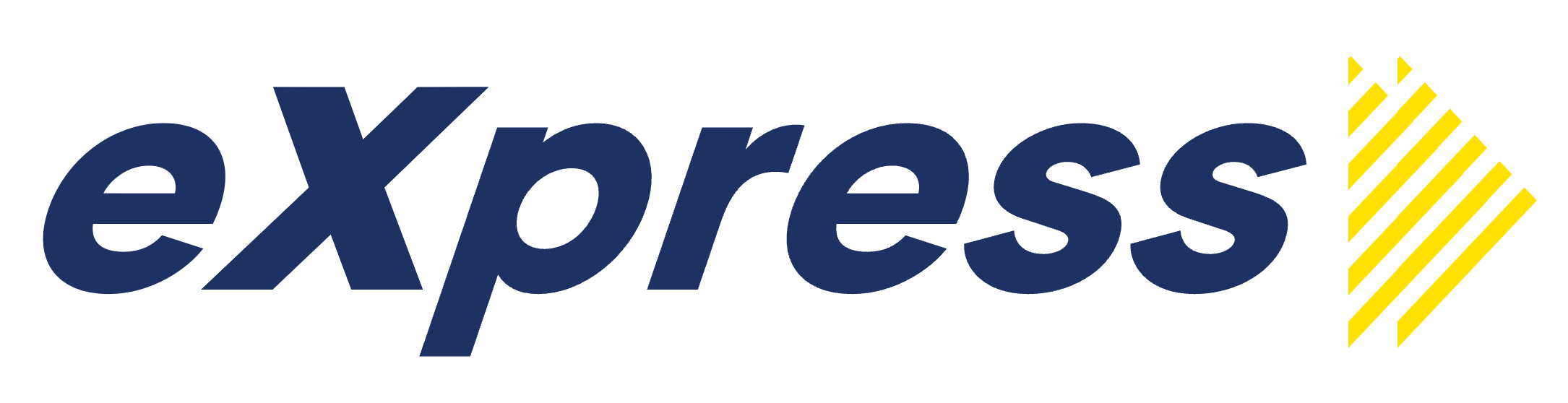 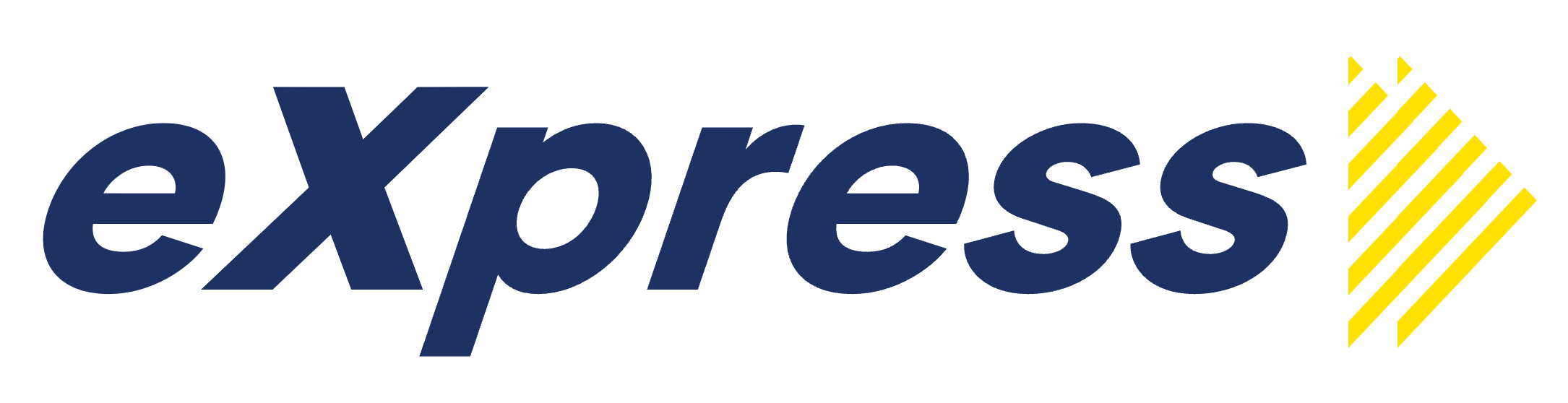 Application FormPlease complete all sections of the application form in full and return along with your quotes to NewMarkets@growthplatform.org  and a member of the Business Growth Team will be in touch.WRAP works with governments, businesses and communities to deliver practical solutions to improve resource efficiency.  For more information please see www.wrap.org.ukPlease read the New Markets 2 Privacy statement on https://growthplatform.org/wp-content/uploads/2021/03/New-Markets-2-Privacy-Notice-2019.pdf I understand that the New Markets 2 project is part funded by the European Regional Development Fund (ERDF) and I confirm that if this project is successful our 65% contribution will not be sourced from any other EU funds.  I acknowledge that it is a condition of the grant support that I provide the Growth Platform with output information and evidence upon request.   I confirm I have received, read, understood and will comply the New Markets Terms & Conditions.The details above are true and accurate and I agree to the information being used as per the New Markets 2 Privacy Statement.Do not sign – once checked the form will be sent to you via Signable, our electronic signature providerDe Minimis Aid DeclarationYou are being offered assistance under the European Commission’s De Minimis State Aid Regulations (Commission Regulation (EU) No. 1407/2013 OJ L 352/1 of 18 December 2013).  The regulations allow a company to receive up to €200,000 (at applicable exchange rate) of De Minimis Aid over a rolling three-year period.  The following information is a mandatory requirement to enable you to receive support from the New Markets 2 Programme.To confirm that you are eligible to receive this assistance you must declare the full amount of De Minimis Aid/Subsidy you have already received over the last 3 fiscal years.The following is not a comprehensive list of possible forms of aid; however, it should give an indication of the most common forms of aid which you may have been given over the past three years. Potentially any assistance from a public body might be aid.  Should you have any doubts on this matter, please contact the body from which the assistance was received:Grants from Public bodiesLoans from public bodies at favourable ratesLoan guarantees from public bodiesDifferential tax benefitsGrants from an investment trust (including charities) which may themselves have received the funds from a public bodyGrants from a part publicly funded Venture Capital firmPublicly administered funds, even if the funds were originally not public such as the national lotteryWaiving or deferral of fees or interest normally due to a public body such as the waiving or deferral of rent or waiver of interest normally due on late payment of taxation or other costs to a public bodyMonopoly licences or guarantees of market shareAdvertising via a public channel such as a tourist board or state-owned televisionConsultancy advice provided wither free or at a reduced rateTraining provided either free or at reduced rateAid for investment in environmental projectsProvision of a free or reduced rate feasibility study for research and development or other assistance with research and developmentPurchase of public land or property at a less than market rateBenefitting from the provision of infrastructure where your organisation was pre-identified as a beneficiaryThese types of aid may have been provided under De Minimis (as De Minimis Aid) or under another State Aid regulation. If you are in any doubt whether aid received was De Minimis aid or about its value, check with the organisation, which provided it. If they are unable to say or there is any uncertainty, assume that it was De Minimis aid unless its value exceeded €200,000 in which case it cannot have been De Minimis.  Any De Minimis state aid awarded to you under this project will have to be declared if you apply, or have applied, for any other De Minimis aid.Please note, the UK-EU Trade and Cooperation Agreement avoids any EU specific terminology so SMEs receiving support from sources outside of ESIF projects from January 2021 will find that this support will be called a subsidy rather than state aid. This means that the SA1 needs to be re-worded to capture both de-minimis support and its new equivalent which are UK domestic subsidies from public funds that the SME may have received since 1st January 2021, which have not originated from ESIF programmes.N.B. If you have had no previous assistance please put NIL in the value box.I acknowledge that I am authorised to sign on behalf of the company named on the Application Form and understand the requirements of De Minimis (Commission Regulation (EU) No. 1407/2013 OJ L 352/1 of 18 December 2013).  I acknowledge that if the company named on the Application Form fails to meet the eligibility requirements, the company may become liable to repay the full price that would otherwise be payable in respect of the services received.The company named in this form is not a business “in difficulty” as defined at 2.1 of the Community Guidelines and State Aid for Rescuing and Restructuring Firms in Difficulty (2004/C 244/02) at the date of this declaration. The information set out on this form is accurate for the purposes of the De Minimis exemption.Do not sign – once checked the form will be sent to you via Signable, our electronic signature providerPlease tick if your business has received or is currently accessing any ERDF funding delivered by the following organisations:Please tick if your business has received or is currently accessing any ERDF funding delivered by the following organisations:Please tick if your business has received or is currently accessing any ERDF funding delivered by the following organisations:Please tick if your business has received or is currently accessing any ERDF funding delivered by the following organisations:Please tick if your business has received or is currently accessing any ERDF funding delivered by the following organisations:Please tick if your business has received or is currently accessing any ERDF funding delivered by the following organisations:Please tick if your business has received or is currently accessing any ERDF funding delivered by the following organisations:Please tick if your business has received or is currently accessing any ERDF funding delivered by the following organisations:NoneAgent MarketingBlackburne HouseDowntown in BusinessHigh Performance ConsultancyLiverpool Chamber of CommerceMersey MaritimeSci Tech DaresburySt Helens ChamberThe Women’s OrganisationUniversity of LiverpoolBUSINESS INFORMATIONBUSINESS INFORMATIONBUSINESS INFORMATIONBUSINESS INFORMATIONBUSINESS INFORMATIONBUSINESS INFORMATIONBUSINESS INFORMATIONBusiness nameFull addressPostcodeCompany numberMain contactPositionTelephone numberOfficeMobileEmail addressWebsiteSecondary Contact NameSecondary Contact EmailIs the business VAT registeredVat Registration No.Principal activity of business / sectorWhat year did the business begin trading?Principal activity of business / sectorOtherWhat year did the business begin trading?Does any other organisation own more than 25% of this business?Does any other organisation own more than 25% of this business?Does any other organisation own more than 25% of this business?Does any other organisation own more than 25% of this business?Does any other organisation own more than 25% of this business?Does any other organisation own more than 25% of this business?Is this business or any of its owners, shareholders or directors involved with any other business?Is this business or any of its owners, shareholders or directors involved with any other business?Is this business or any of its owners, shareholders or directors involved with any other business?Is this business or any of its owners, shareholders or directors involved with any other business?Is this business or any of its owners, shareholders or directors involved with any other business?Is this business or any of its owners, shareholders or directors involved with any other business?If yes, please provide details If yes, please provide details If yes, please provide details If yes, please provide details If yes, please provide details If yes, please provide details If yes, please provide details Staff headcount is expressed in annual work units (AWU). Anyone who worked full-time within your business, or on its behalf, during the entire reference year counts as one unit. Part-time staff, seasonal workers and those who did not work the full year are treated as fractions of one unit.  Apprentices or students engaged in vocational training with apprenticeship or vocational training contracts are not included in the headcount. Nor do you include maternity or parental leave. Staff headcount is expressed in annual work units (AWU). Anyone who worked full-time within your business, or on its behalf, during the entire reference year counts as one unit. Part-time staff, seasonal workers and those who did not work the full year are treated as fractions of one unit.  Apprentices or students engaged in vocational training with apprenticeship or vocational training contracts are not included in the headcount. Nor do you include maternity or parental leave. Staff headcount is expressed in annual work units (AWU). Anyone who worked full-time within your business, or on its behalf, during the entire reference year counts as one unit. Part-time staff, seasonal workers and those who did not work the full year are treated as fractions of one unit.  Apprentices or students engaged in vocational training with apprenticeship or vocational training contracts are not included in the headcount. Nor do you include maternity or parental leave. Staff headcount is expressed in annual work units (AWU). Anyone who worked full-time within your business, or on its behalf, during the entire reference year counts as one unit. Part-time staff, seasonal workers and those who did not work the full year are treated as fractions of one unit.  Apprentices or students engaged in vocational training with apprenticeship or vocational training contracts are not included in the headcount. Nor do you include maternity or parental leave. Staff headcount is expressed in annual work units (AWU). Anyone who worked full-time within your business, or on its behalf, during the entire reference year counts as one unit. Part-time staff, seasonal workers and those who did not work the full year are treated as fractions of one unit.  Apprentices or students engaged in vocational training with apprenticeship or vocational training contracts are not included in the headcount. Nor do you include maternity or parental leave. Staff headcount is expressed in annual work units (AWU). Anyone who worked full-time within your business, or on its behalf, during the entire reference year counts as one unit. Part-time staff, seasonal workers and those who did not work the full year are treated as fractions of one unit.  Apprentices or students engaged in vocational training with apprenticeship or vocational training contracts are not included in the headcount. Nor do you include maternity or parental leave. Staff HeadcountStaff headcount is expressed in annual work units (AWU). Anyone who worked full-time within your business, or on its behalf, during the entire reference year counts as one unit. Part-time staff, seasonal workers and those who did not work the full year are treated as fractions of one unit.  Apprentices or students engaged in vocational training with apprenticeship or vocational training contracts are not included in the headcount. Nor do you include maternity or parental leave. Staff headcount is expressed in annual work units (AWU). Anyone who worked full-time within your business, or on its behalf, during the entire reference year counts as one unit. Part-time staff, seasonal workers and those who did not work the full year are treated as fractions of one unit.  Apprentices or students engaged in vocational training with apprenticeship or vocational training contracts are not included in the headcount. Nor do you include maternity or parental leave. Staff headcount is expressed in annual work units (AWU). Anyone who worked full-time within your business, or on its behalf, during the entire reference year counts as one unit. Part-time staff, seasonal workers and those who did not work the full year are treated as fractions of one unit.  Apprentices or students engaged in vocational training with apprenticeship or vocational training contracts are not included in the headcount. Nor do you include maternity or parental leave. Staff headcount is expressed in annual work units (AWU). Anyone who worked full-time within your business, or on its behalf, during the entire reference year counts as one unit. Part-time staff, seasonal workers and those who did not work the full year are treated as fractions of one unit.  Apprentices or students engaged in vocational training with apprenticeship or vocational training contracts are not included in the headcount. Nor do you include maternity or parental leave. Staff headcount is expressed in annual work units (AWU). Anyone who worked full-time within your business, or on its behalf, during the entire reference year counts as one unit. Part-time staff, seasonal workers and those who did not work the full year are treated as fractions of one unit.  Apprentices or students engaged in vocational training with apprenticeship or vocational training contracts are not included in the headcount. Nor do you include maternity or parental leave. Staff headcount is expressed in annual work units (AWU). Anyone who worked full-time within your business, or on its behalf, during the entire reference year counts as one unit. Part-time staff, seasonal workers and those who did not work the full year are treated as fractions of one unit.  Apprentices or students engaged in vocational training with apprenticeship or vocational training contracts are not included in the headcount. Nor do you include maternity or parental leave. Turnover for the reference period (or projected turnover if business is less than 12 months old)?Turnover for the reference period (or projected turnover if business is less than 12 months old)?Turnover for the reference period (or projected turnover if business is less than 12 months old)?£      Net profit for the same period (or projected if business is less than 12 months old)?Net profit for the same period (or projected if business is less than 12 months old)?£      Reference period for staff headcount, turnover and net profit (MM/YY – MM/YY)(Previous or current accounting period where applicable)Reference period for staff headcount, turnover and net profit (MM/YY – MM/YY)(Previous or current accounting period where applicable)Reference period for staff headcount, turnover and net profit (MM/YY – MM/YY)(Previous or current accounting period where applicable)Reference period for staff headcount, turnover and net profit (MM/YY – MM/YY)(Previous or current accounting period where applicable)Reference period for staff headcount, turnover and net profit (MM/YY – MM/YY)(Previous or current accounting period where applicable)Reference period for staff headcount, turnover and net profit (MM/YY – MM/YY)(Previous or current accounting period where applicable)Annual R&D spend in the last complete financial yearAnnual R&D spend in the last complete financial yearAnnual R&D spend in the last complete financial year£      Number of product and process innovations in the last 3 financial yearsNumber of product and process innovations in the last 3 financial yearsFORECASTING – Projected growth over the next 3 years.FORECASTING – Projected growth over the next 3 years.FORECASTING – Projected growth over the next 3 years.FORECASTING – Projected growth over the next 3 years.TurnoverOffice use only - % increaseProfit2023£      %£      2024£      %£      2025£      %£      GROWTH PLANGROWTH PLANGROWTH PLANGROWTH PLANGROWTH PLANGROWTH PLANWhat support are you seeking to fund via the New Markets 2 Programme?What support are you seeking to fund via the New Markets 2 Programme?What support are you seeking to fund via the New Markets 2 Programme?What support are you seeking to fund via the New Markets 2 Programme?What support are you seeking to fund via the New Markets 2 Programme?What support are you seeking to fund via the New Markets 2 Programme?How will this project assist with growing your business?Please give as much detail as possible as this will be used to assess your application for fundingHow will this project assist with growing your business?Please give as much detail as possible as this will be used to assess your application for fundingHow will this project assist with growing your business?Please give as much detail as possible as this will be used to assess your application for fundingHow will this project assist with growing your business?Please give as much detail as possible as this will be used to assess your application for fundingHow will this project assist with growing your business?Please give as much detail as possible as this will be used to assess your application for fundingHow will this project assist with growing your business?Please give as much detail as possible as this will be used to assess your application for fundingPlease indicate how many jobs you anticipate creating as a result of this support? Please indicate how many jobs you anticipate creating as a result of this support? Please indicate how many jobs you anticipate creating as a result of this support? Please indicate how many jobs you anticipate creating as a result of this support? Please indicate how many jobs you anticipate creating as a result of this support? Please indicate how many jobs you anticipate creating as a result of this support? 202220232024Please give details of any other anticipated benefits to your company as a result of this support?Increase in productivity, efficiency savings etcPlease give details of any other anticipated benefits to your company as a result of this support?Increase in productivity, efficiency savings etcPlease give details of any other anticipated benefits to your company as a result of this support?Increase in productivity, efficiency savings etcPlease give details of any other anticipated benefits to your company as a result of this support?Increase in productivity, efficiency savings etcPlease give details of any other anticipated benefits to your company as a result of this support?Increase in productivity, efficiency savings etcPlease give details of any other anticipated benefits to your company as a result of this support?Increase in productivity, efficiency savings etcPROJECT DETAILPROJECT DETAILPROJECT DETAILPROJECT DETAILProject TitleProject TitleProject Cost (excluding VAT)Project Cost (excluding VAT)£     £     Quotes (minimum of 3)Quotes (minimum of 3)Quotes (minimum of 3)Quotes (minimum of 3)SupplierValue(excl VAT)Date obtained (must be within the 10 days preceding the application)1£     2£     3£     Which supplier have you chosen?This must be the cheapest quote.Which supplier have you chosen?This must be the cheapest quote.If all quotes were the same price, please explain why your chosen supplier offers the best value for money?If all quotes were the same price, please explain why your chosen supplier offers the best value for money?Anticipated start datePlease do not appoint a supplier until you have had Growth Platform confirmation that you have been awarded the fundingAnticipated start datePlease do not appoint a supplier until you have had Growth Platform confirmation that you have been awarded the fundingAnticipated date of claim to Growth PlatformAnticipated date of claim to Growth PlatformSignatureNamePosition in CompanyDateOFFICE USE ONLYOFFICE USE ONLYOFFICE USE ONLYProject Name:New Markets 2New Markets 2Project Number:22R15P0065822R15P00658Project Deliverer:Growth PlatformGrowth PlatformThere are different state aid rules for the following sectors: agriculture, particularly primary food production: road transport; shipping; steel manufacture; telecommunications, land and property. Please confirm the recipient is eligible for the proposed support by initialling this boxThere are different state aid rules for the following sectors: agriculture, particularly primary food production: road transport; shipping; steel manufacture; telecommunications, land and property. Please confirm the recipient is eligible for the proposed support by initialling this boxI declare that the amount of De-Minimis Aid / subsidy received by the company / organisation over the last three years is:I declare that the amount of De-Minimis Aid / subsidy received by the company / organisation over the last three years is:I declare that the amount of De-Minimis Aid / subsidy received by the company / organisation over the last three years is:I declare that the amount of De-Minimis Aid / subsidy received by the company / organisation over the last three years is:I declare that the amount of De-Minimis Aid / subsidy received by the company / organisation over the last three years is:Organisation Who Provided the Aid/SubsidyEstimated Value (£)Date Aid/Subsidy Approved DD/MM/YYOffice use onlyOffice use onlyOrganisation Who Provided the Aid/SubsidyEstimated Value (£)Date Aid/Subsidy Approved DD/MM/YYExchange rate€£NIL£NIL£NIL£NILSignatureDateCompanyPosition in Company